22 марта 2018 года в городе Петровске состоялось торжественное открытие I Всероссийского детского театрального фестиваля «Город N», мероприятия которого проходили в течение трёх дней. Проводится фестиваль в целях расширения взаимодействия в рамках развития моногородов, а Петровск выбран местом проведения не случайно, ведь именно с этим городом связаны имена Державина, Жуковского, Вяземского, Пушкина, Огарева и Лермонтова. О том, что Петровск – город «Ревизора» Н.В. Гоголя, говорят давно и много. Саратовский краевед Геннадий Мишин нашёл целый ряд доказательств тому, что действие пьесы происходило в этом небольшом уездном городке. Фестиваль проводится в рамках партнерского проекта «Деревня у водяной мельницы». Партнерами выступают Муниципальное общеобразовательное учреждение «Школа с. Лох Новобурасского района Саратовской области имени Героя Советского Союза В. И. Загороднева», победитель Всероссийского конкурса «Культурная мозаика: партнерская сеть» Благотворительный фонд Елены и Геннадия Тимченко и Фонд поддержки социально-культурных инициатив «Мой Петровск». Отмечается, что проведение масштабного мероприятия стало возможным благодаря победе во Всероссийском конкурсе «Культурная мозаика: партнерская сеть» Благотворительного фонда Елены и Геннадия Тимченко. Прошёл фестиваль в киноконцертном досуговом центре «Современник», который по инициативе спикера Государственной думы Вячеслава Володина был капитально отремонтирован. Основной сценической площадкой фестиваля стали подмостки киноконцертного досугового центра «Современник», где и прошла церемония открытия детского театрального форума. В состав жюри вошли доцент кафедры режиссуры и актерского мастерства Московского государственного института культуры Татьяна Гальперина, преподаватель кафедры режиссуры и актерского мастерства Тамбовского государственного музыкально-педагогического института Олеся Романцова, преподаватель актерского мастерства Саратовского областного колледжа искусств Людмила Козлова, актёр Московского детского театра «Чудеса под зонтиком» Никита Ионов, референт отдела министерства внутренней политики и общественных отношений области Екатерина Ильмушкина. Почётными гостями церемонии открытия стали глава района Денис Фадеев, депутат Облдумы Вадим Рогожин, заместитель председателя комитета по культуре Облдумы Алексей Наумов, депутат районного Собрания, главный врач районной больницы Дмитрий Вагаев, председатель общественного совета Галина Биссарова, представители творческой интеллигенции района.В ходе мероприятия ведущие напомнили историю становления театра в городе Петровске. Так, в 30-е годы века в нашем городе был открыт частный театр, который принадлежал одному из богатейших землевладельцев нашего уезда, генерал-майору Михаилу Михайловичу Устинову. Затем уже в XX веке в двухэтажном здании по улице Московской, ранее принадлежавшем купцам Хомяковым, расположился городской театр. В тот период газета «Петровская коммуна» писала, что в 1920 году в Саратовской губернии было 56 театров, из которых три — в городе Петровске. В 1934 году в Петровске создан свой профессиональный колхозно-совхозный театр, который успешно работал и стал пользоваться успехом, как у сельчан, так и у городского населения. В годы Великой Отечественной войны наш тыловой город не только трудился, но и продолжал жить, и театр по-прежнему существовал, и это вселяло в людей надежду. В 1950 году в городе Петровске проводится первый фестиваль театральных коллективов области. А спустя десять лет самодеятельному коллективу Петровского Дома культуры, одному из первых в области присвоено звание «Народный». В разные годы режиссёрами театра были Владимир Милославов, Александр Пальчиков, Игорь Портнов, Вера Вихарева. Сегодня театральное направление продолжают молодые режиссёры Алексей Кутанов и Наталья Харькина. Остаётся добавить, что в фестивале принимают участие одиннадцать театральных коллективов из Москвы, Казани, Саратова, Ярославской области, Новобурасского, Петровского и Фёдоровского районов. В рамках форума состоялись показы творческих номеров и смотр конкурсных номинаций. В первый творческий день детские театральные коллективы продемонстрировали жюри и публике свои визитные карточки.На фестиваль съедутся самые яркие, талантливые, а главное юные артисты разных городов. В их числе, коллектив «Сказ», г. Казань, театральная студия «Чудо», г. Москва, образцовый детский театральный коллектив «Новая сцена» из Переславль-Залесский, а также детские театры Саратовской области: г. Саратов – Театр, где играют дети «Несмотря ни на что», г. Саратов - литературно-поэтическая студия «Слово» Поволжского института управления имени П.А. Столыпина, театральные коллективы города Петровска «Отражение» МДО «ДШИ им. С.Н. Кнушевицкого и театральный коллектив СГТУ, православный детский театр при храме Покрова Пресвятой Богородицы «Восхождение» р.п. Новые Бурасы, «Творческая студия» Лоховская АРТель» - село Лох Новобурасского района, детский театральный коллектив «Светлячок» Калужский СДК МБК ЦКС Фёдоровского района Саратовской области, детский кукольный театральный коллектив «Балаганчик» Пензенский СК МБУК ЦКС Фёдоровского района Саратовской области.Наших участников ожидала насыщенная программа, увлекательные мастер-классы и интересные встречи. А оценивали актерское мастерство профессиональное жюри, в составе: сотрудников институтов Москвы, Тамбова и Саратова, а также московские актеры театров для детей, во главе с председателем жюри-доцентом кафедры режиссуры и актерского мастерства Московского государственного института культуры, режиссёром-постановщиком спектаклей театра «Апрель» - Гальперина Татьяна.Основная задача фестиваля-перекинуть мосток между профессиональными детскими театрами, в том числе начинающими и сельскими. И мы уверенны, что это задача успешно выполнена!Примечателен то факт, что I всероссийский детских театральный фестиваль "Город N" проходил в киноконцертном досуговом центре «Современник».В 2016 году по инициативе спикера Государственной Думы Вячеслава Володина был осуществлен социально значимый проект по капитальному ремонту КДЦ «Современник». Уже в мае 2017 года после капитального ремонта «Современник» распахнул свои двери для всех петровчан и гостей города. При активной поддержке Вячеслава Володина в 2016 году в Вольске прошел фестиваль театров малых городов России, который состоялся в отреставрированном театре. В 2017 году состоялся межрегиональный фестиваль "Театральное Прихоперье", прошедший на новой сцене драматического театра, а сегодня - проводилось замечательное событие в Петровске. Саратовскую область по праву можно считать театральным регионом с богатой театральной историей.В первый день на Торжественном открытии I Всероссийского детского театрального фестиваля «ГОРОД» каждый коллектив представил свою визитную карточку. А уже после обеда началась гоголевская номинация, которая была встречена зрителями эмоционально живо и одновременно с тёплым участием.Вечером первого дня состоялась режиссёрская лаборатория, где жюри во главе с председателем Т.И. Гальпериной проанализировало представление команд и выступления коллективов в гоголевской номинации.Второй день фестиваля начался со спектакля студии «СЛОВО» (руководитель - Мария Абрамова), в котором игра актёров заставила прослезиться всё старшее поколение зрителей. Выступление группы «Светлячок» (режиссёр – Бондарчук Светлана) напротив оживило настроение зрителей благодаря юной актрисе Алине, сыгравшей лисичку в сказке «Лисичка сестричка и братец волк». Совершенно другую волну настроения ощутил зритель при просмотре спектакля «Дюймовочка» ДШИ города Петровска (режиссёр: Харькина Наталья, хореограф – Сидорова Екатерина, преподаватель по вокалу – Страхова Юлия). Грация и пластика, чистая эстетика персонажей очень понравилась учащимся младших классов школ города Петровска. Они оказались благодарными зрителями и живо воспринимали действие, происходившее на сцене. Следующими выступали наши соседи из села Лох с постановкой «Как однажды в лес «цивилизация пришла» (постановщик – Ольга Савченко). Тема экологии и непосредственная игра ребят никого не оставила равнодушными. Закончил первую часть творческого дня спектакль «Урок дочкам» Петровского СГТУ.После обеда театральная студия «ЧУДО» города Москвы (постановщик – Ольга Ширенова) внесла в зрительный зал всплеск положительных эмоций, и история-фентези «Тайна Мадам Трюко или Кто здесь настоящий?!» захватила весь зал. Это было чудо! Затем кукольный коллектив «Балаганчик» (худ. руководители: Донченко Елена и Халметова Татьяна) представил произведение эпоса Севера «Как луна и солнце помирились».Наконец выступил и наш коллектив «Восхождение» с кукольным спектаклем «Свет Вифлеемской звезды» (режиссёр и постановщик – Любовь Кирпичникова). Православная рождественская тема понравилась не только жюри, но и зрителям, которые благодарно аплодировали стоя нашим актёрам. Нужно сказать, что поддержать ребят приехали наши священники: благочинный отец Сергий Протасов из Базарного Карабулака и наш отец Иоанн Ковач, настоятель храма Покрова Пресвятой Богородицы, который мы и представляли на этом замечательном фестивале.  После нашего выступления был представлен яркий самобытный, в русском стиле спектакль-сказка «Золочёные лбы» саратовской театральной студии «Несмотря ни на что» (режиссёр и художник – Ольга Савченко). Игра ребят просто взорвала эмоции зрителей и членов жюри. Это был настоящий спектакль! Третий день был таким же насыщенным, как и первые два. Открыл этот день Образцовый детский театральный коллектив «Новая сцена» города Переславль-Залесский спектаклем «Запах звёзд» (автор – Екатерина Мурашова, режиссёр – Наталья Пантелеева, хореограф – Вера Уткина).  Актуальную тему показали ребята со сцены. Перед зрителями предстали те, которые часто в нашей жизни оказываются за её бортом – социальная прослой ка общества, к которой, к сожалению, неадекватное отношение большей части населения. Это дети, подростки из так называемых «неблагополучных» семей, а также больные дети, попадающие в «коррекционный» класс. Судьба этих ребят трагична и подчас безвыходна, но они пытаются вырваться из этого чёрного омута и мечтают о добром к ним отношении, о звёздах, о возвышенном.И закончил фестивальные выступления театральный коллектив «СКАЗ» города Казани при храме иконы Казанской Божией Матери спектаклем «Записки сумасшедшего» по Н.В. Гоголю. Все, кто наблюдал за действом на сцене, верили в то, что перед ними сумасшедший человек со своими несбывшимися надеждами на любовь, социальную устроенность. Удивителен финал представленной работы –  обращение к самому дорогому и родному человеку – матери и утешение больной души. Юноша Артур, сыгравший главного героя. Был лучшим актёром фестиваля «ГОРОД N».После вкусного обеда в столовой одной из школ Петровска все собрались в зале на капустник, прошедший весело и задорно, после чего было награждение участников Первого Всероссийского детского театрального фестиваля «ГОРОД N». Награды вручали руководители разных высоких учреждений и члены жюри. Наш коллектив получил два первых места: за визитную карточку и за лучший театральный коллектив в номинации «День дебюта» и стал Лауреатом этого интересного творческого форума. У ребят осталось море впечатлений, радостных моментов от общения с другими участниками. Вернулись мы в Новые Бурасы окрылённые и счастливые!Наши соседи из села Лох получили третье почётное место. И мы тоже рады за них. Удачи нам всем и успехов в будущем.Кирпичникова Л.И.Начало формы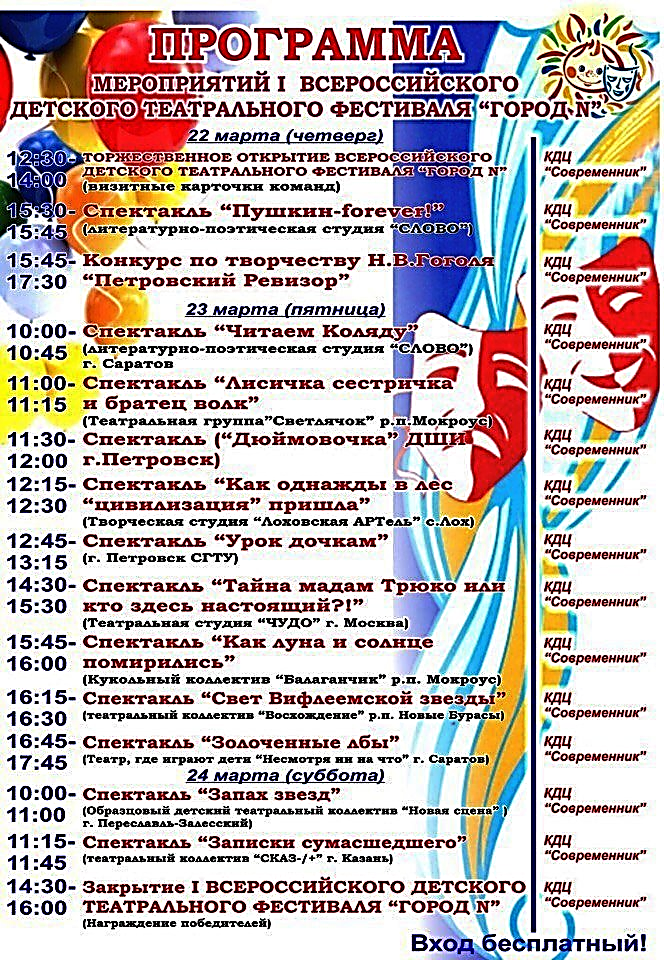 Конец формы